Załącznik  ,,Środki lokomocji”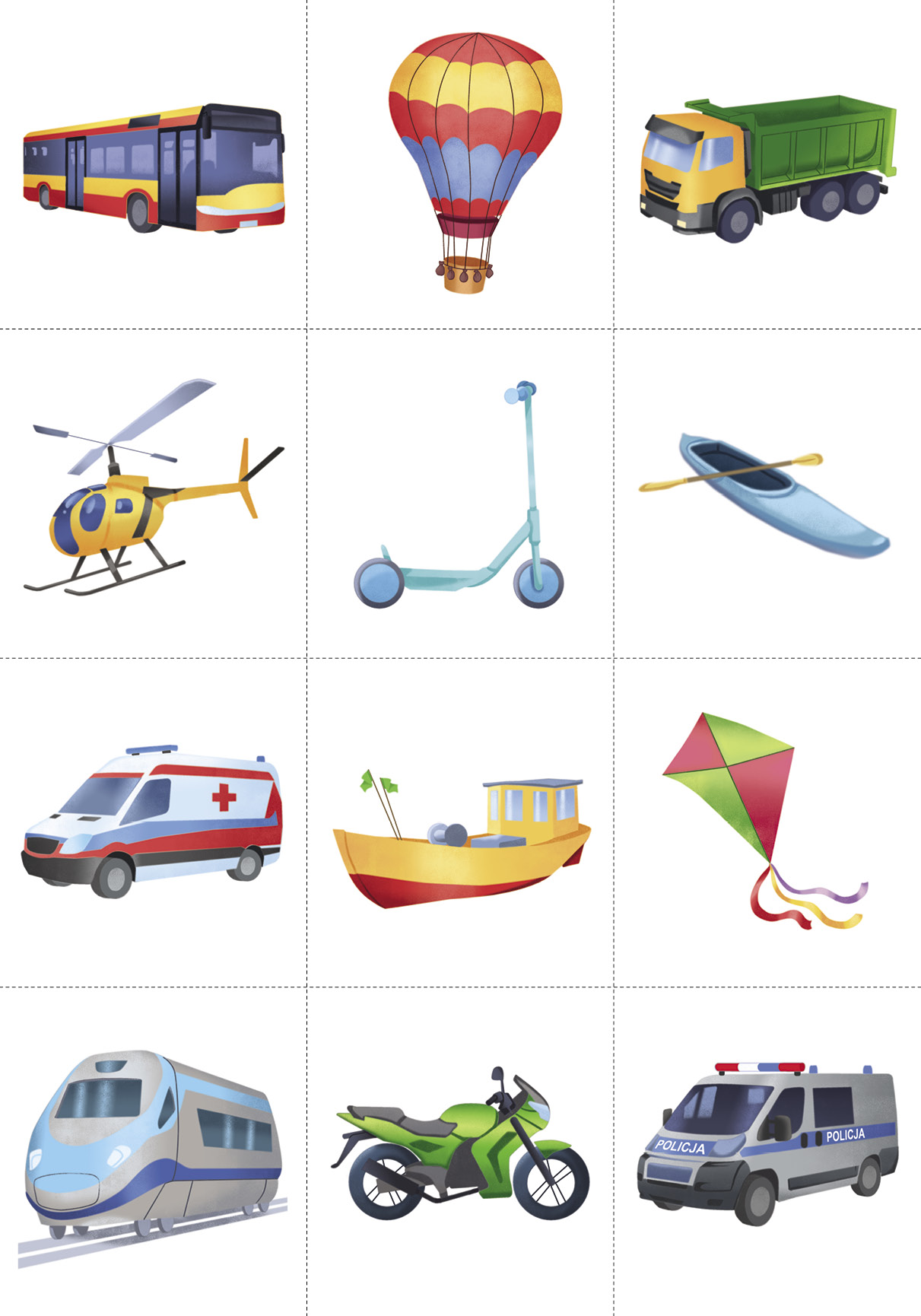 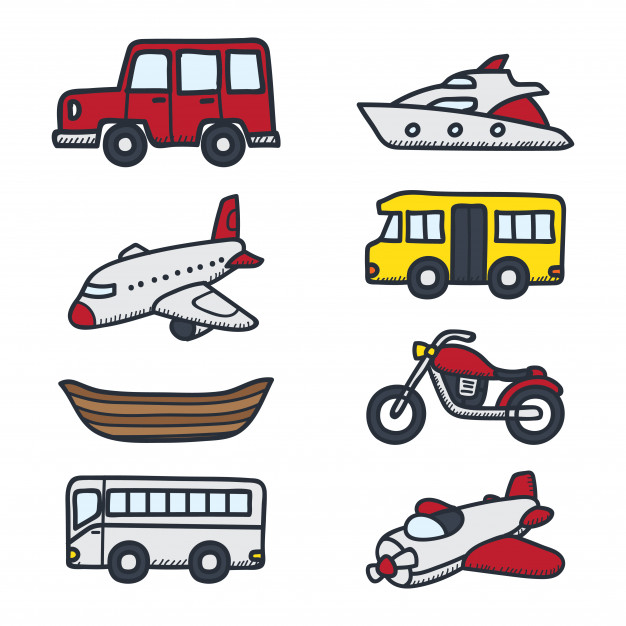 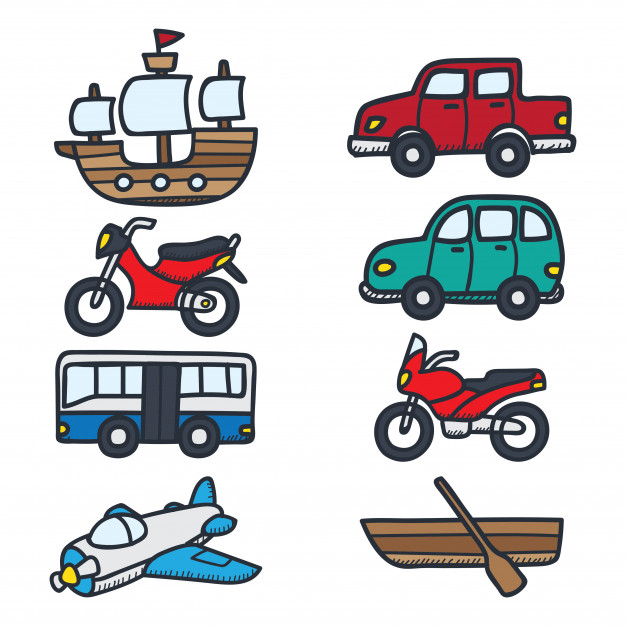 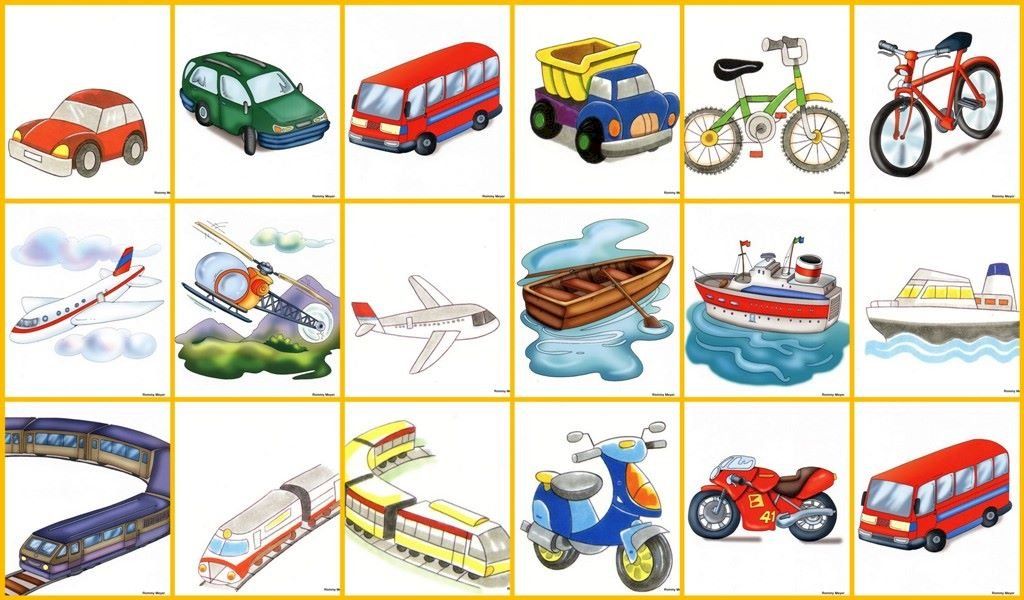 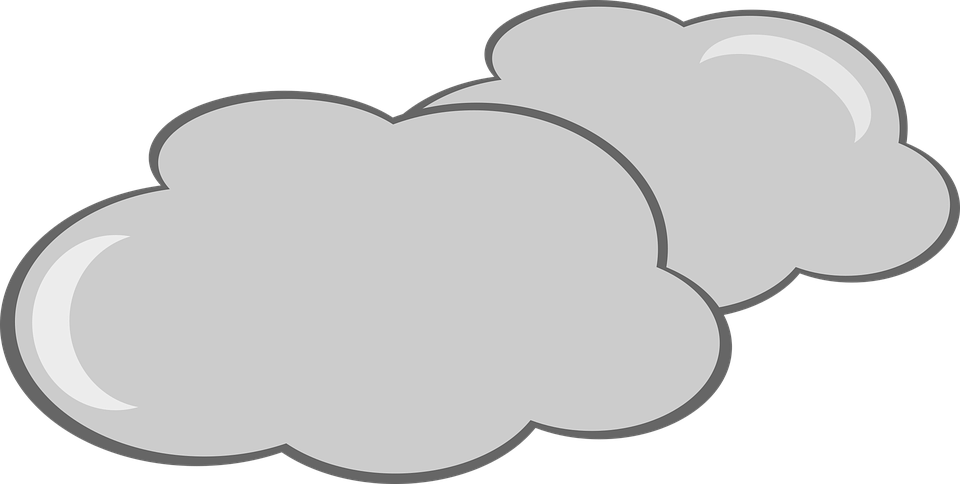 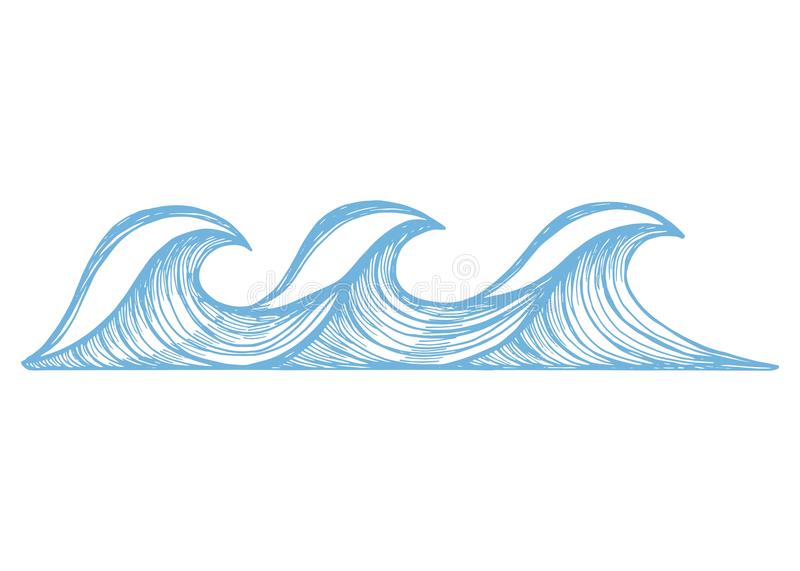 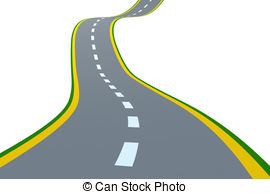 